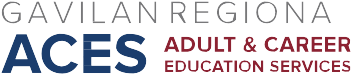 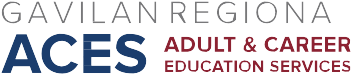 AB 104 Consortium MeetingApril 21, 2017AgendaApprove March 17, 2017 minutesUpdates/AnnouncementsData and Data Integrity Reports due April 30MHCAS Meet and greet – April 25, 4:30-7:00 Data and Integrity Report – Demonstration (Dennis)Modifications to Previous Annual Plans (Vote)Year 1: incentives (MH, GC) in Objective 3, PT Enrollment Clerk (GC) in Objective 3Year 2: incentives (GC) in Objective 3, 3, PT Enrollment Clerk (GC) in Objective 3,  Enrollment Clerk (SBHSD) in Objective 4, Student Aides (SBHSD) in Objective 7, add purchase of new equipment to “update new technology” and add MHUSD and GC to GUSD in Objective 4; add use of student classroom aides in Objective 7 (GC, SBHSD).  Other?        Allocations, 2017-18 (Discussion/Vote)V.         CFAD (Discussion/Vote)                     Next Meeting:   May 5, 2017, HRC 101